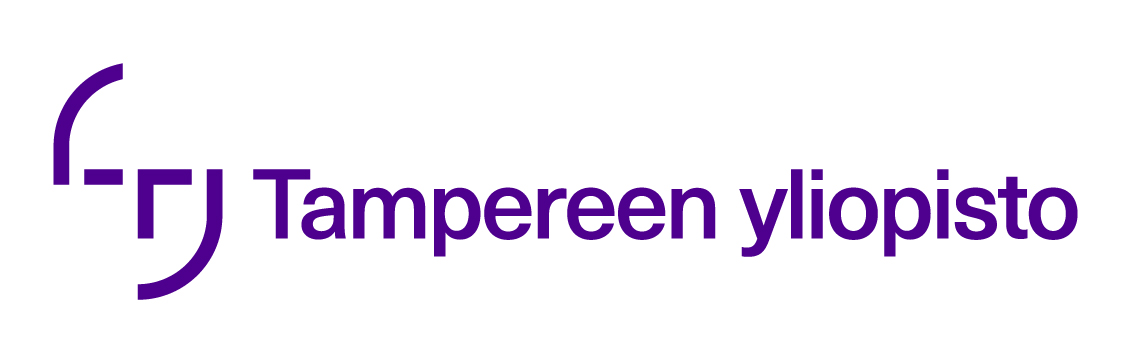 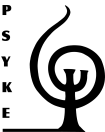 Ehdolla kuntoutukseen / PSYKE (neuropsykologinen ryhmäkuntoutus SOTOKU, nuoret)___________________________________________________________________(Pvm ja yhteyshenkilön allekirjoitus)Liitteet: tutkimusyhteenvetokopiot viimeisimmistä tutkimuspöytäkirjoista (WISC-III / WISC-IV / WAIS-III / WAIS-IV, NEPSY II ym.) mahd. kyselylomakkeet 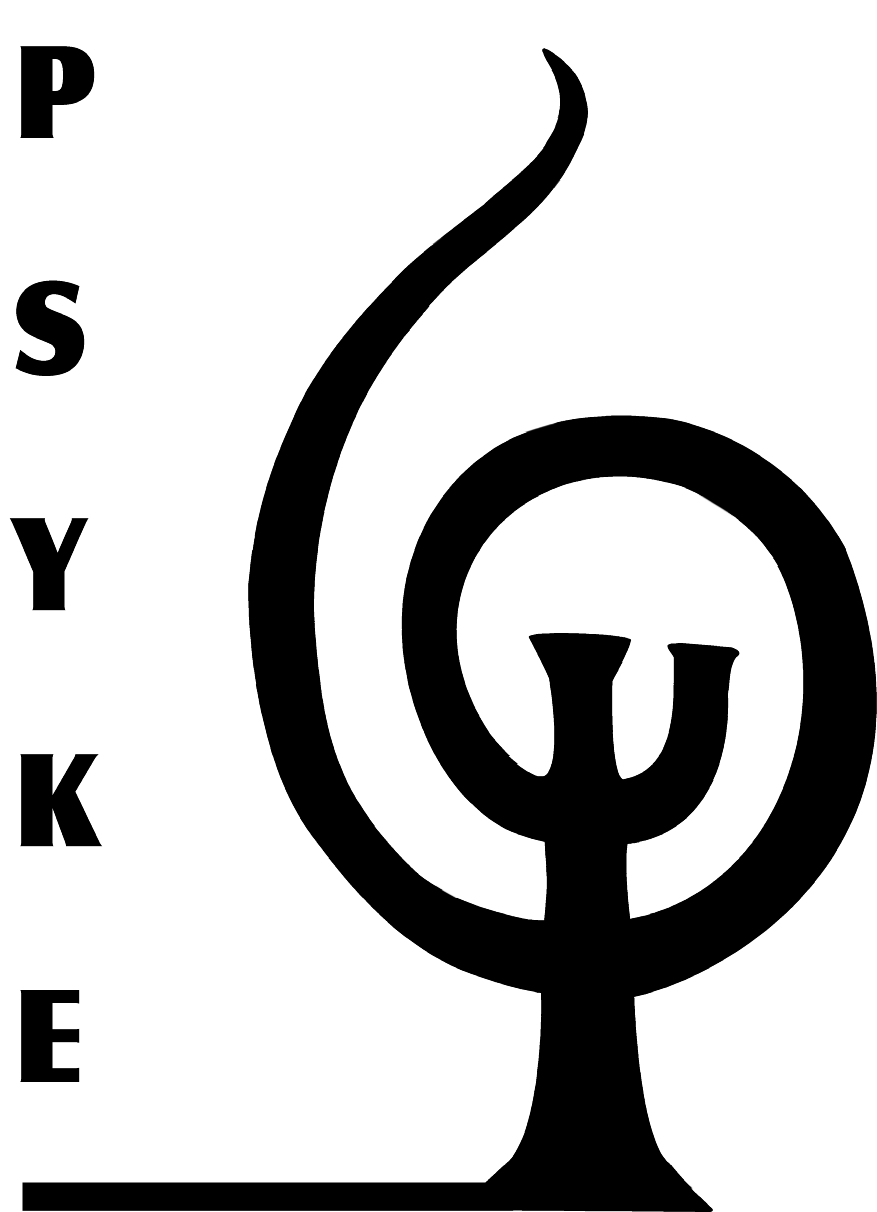 Nimi:Syntymäaika / ikä:Diagnoosit:Vanhemmat:Osoite:Puhelinnumero:Vanhemmat:Osoite:Puhelinnumero:Vanhemmat:Osoite:Puhelinnumero:Koulu / oppilaitos, luokka-aste ja koulutusmuoto/työpaikka:Tulosyy kuntoutukseen:(merkitse tärkeysjärjestykseen 1. 2. 3…)Nuoren kognitiivinen taso: Kuvaile, miten nuoren ongelmat näkyvät:Vahvuudet:Sosiaalisen aloitteellisuuden (eristäytymisen) vaikeudetSosiaalisen kanssakäymisen vaikeudetItsenäistymistaitojen vaikeudetOpiskelu-/työskentelytaitojen ongelmatImpulsiivisuus                Tarkkaamattomuus Toiminnanohjauksen vaikeudet Muu, mikä_______________________________________________1. Selvästi yli keskitason                             2. Vähän yli keskitason tai keskitasoa             3. Keskitasoa tai vähän alle keskitasoa    4. Selvästi keskitasoa heikompiArvio nuoren motivaatiosta:Arvio perheen motivaatiosta:1. erittäin hyvä       2. hyvä       3. kohtuullinen       1. erittäin hyvä       2. hyvä       3. kohtuullinen       Mistä maksusitoumus? maksava taho:Yhteyshenkilö:(ammatti, osoite, puh., s-posti)